Уважаемые ученики и их родители, логопед МОУ СШ №25 Крючкова Мария Евгеньевна рада приветствовать вас на дистанционных логопедических занятиях.Наши занятия носят рекомендательный характер, однако, если вам хочется поделиться своими успехами в выполнении заданий, вы можете присылать их на мою электронную почту elenakr-9@yandex.ru. Форма обратной связи:Сделанная по итогу работа (фотография записи в тетради)Процесс выполнения работы.Берегите себя и своих близких!Задание на период: 13.04.2020 – 17.04.2020 Выполнение пальчиковой гимнастики из видеоhttps://youtu.be/MKM-oMgVqIQhttps://youtu.be/x6PK6RvaaiYФотосессия для животных Третьеклассники побывали на экскурсии в зоопарке. Во время экскурсии дети сфотографировали 4 зебры, 2 крокодила, 6 фазанов, 18 попугаев, 3 медведей, 4 панды, 1 лося, 8 белок, 2 слона, 2 льва, 1 пантеру, 3 пингвина и 3 акулы.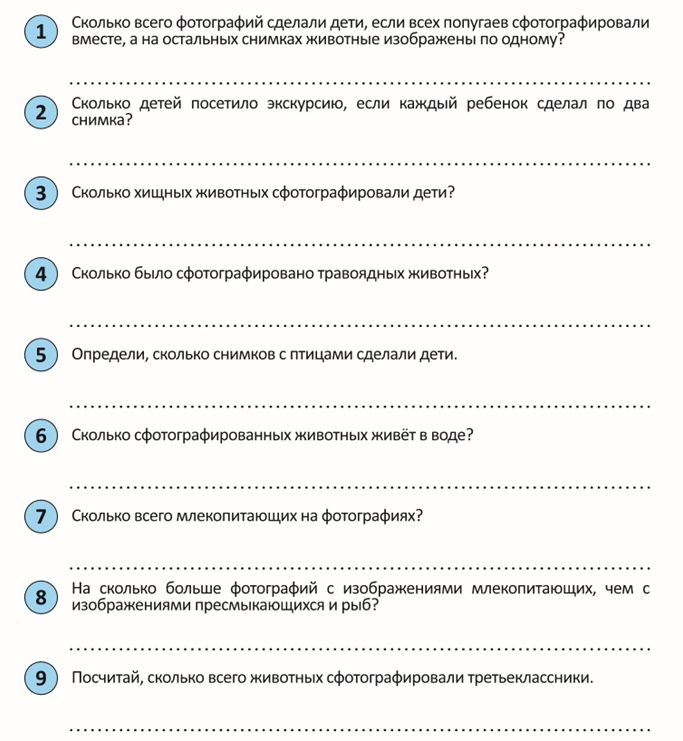 Найди лишнее словоВ каждом ряду есть лишнее слово, необходимо найти его и закрасить/ выписать/ нарисовать.Например, в строке «апельсин, банан, грейпфрут, лимон, мандарин» лишним будет «банан», поскольку он не является цитрусовым фруктом. 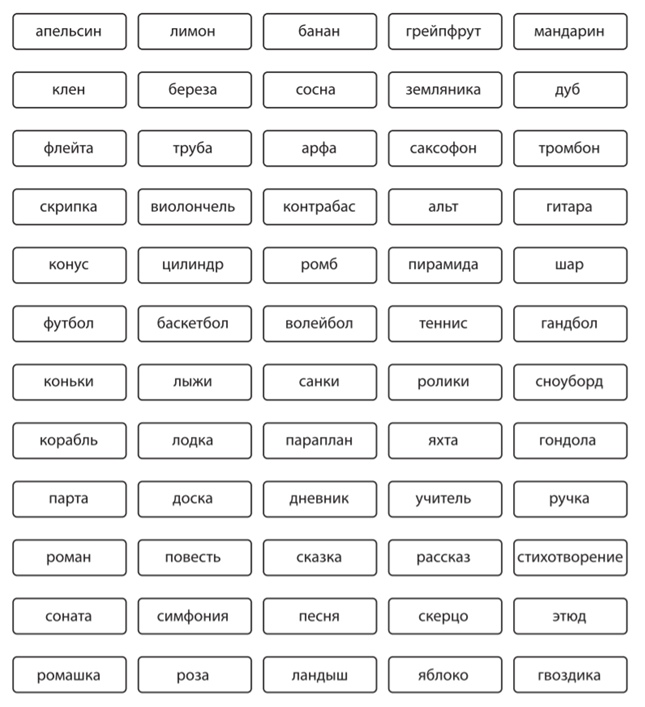 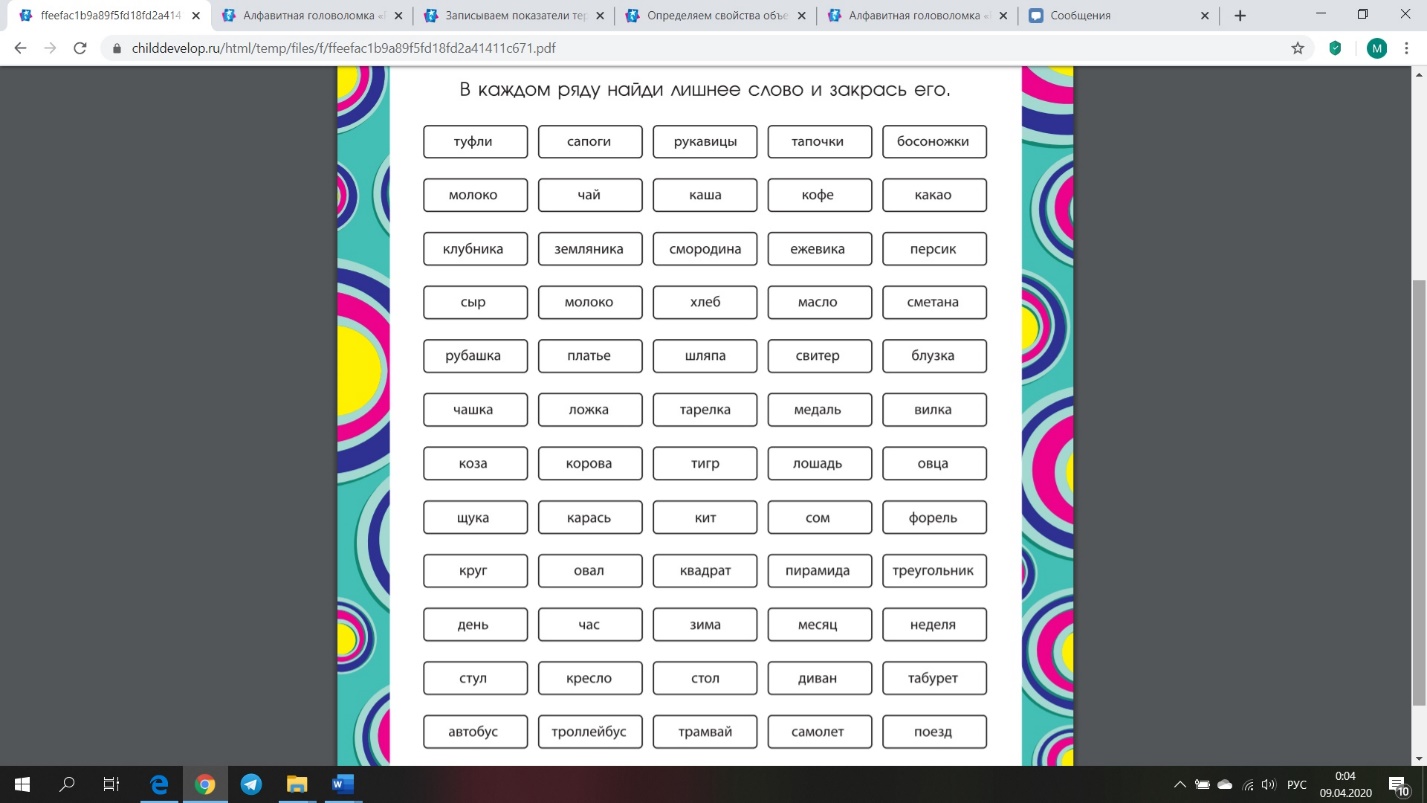 